	14 день. День музыки в лагере «Радуга». 	14 июля в лагере дневного пребывания "Радуга" был проведен День Музыки.  По традиции день в лагере начинается с веселой зажигательной зарядки, в этот день она прошла в виде флешмоба, который с удовольствием провели вожатые лагеря «Радуга». Вообще весь день был подвластен музыке. После завтрака для детей была проведена викторина « Угадай мелодию». Ребята с азартом угадывали веселые мелодии из мультфильмов и сказок, а также песни про детство и школу. Затем маленькие обитатели нашей «Радуги» перешли на станцию спортивно-музыкальной игры, а дети постарше были задействованы в однодневном походе в рамках празднования столетия Абатского района, который подготовили и провели для нас специалисты Молодежного информационно - делового центра Абатского района. (МиДЦ. Несмотря на пасмурную погоду за окном, в нашем лагере было солнечно и весело от искренних детских улыбок!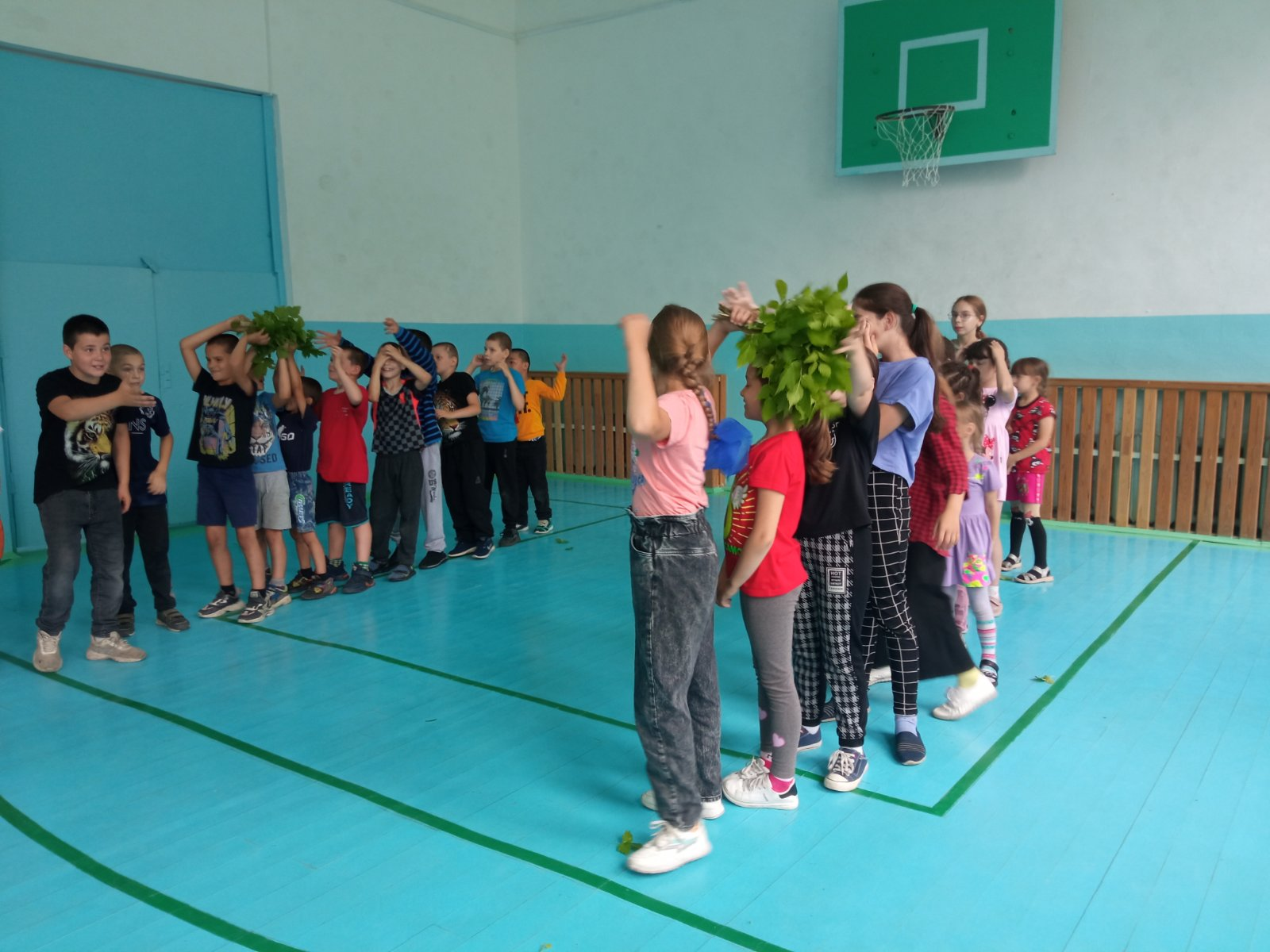 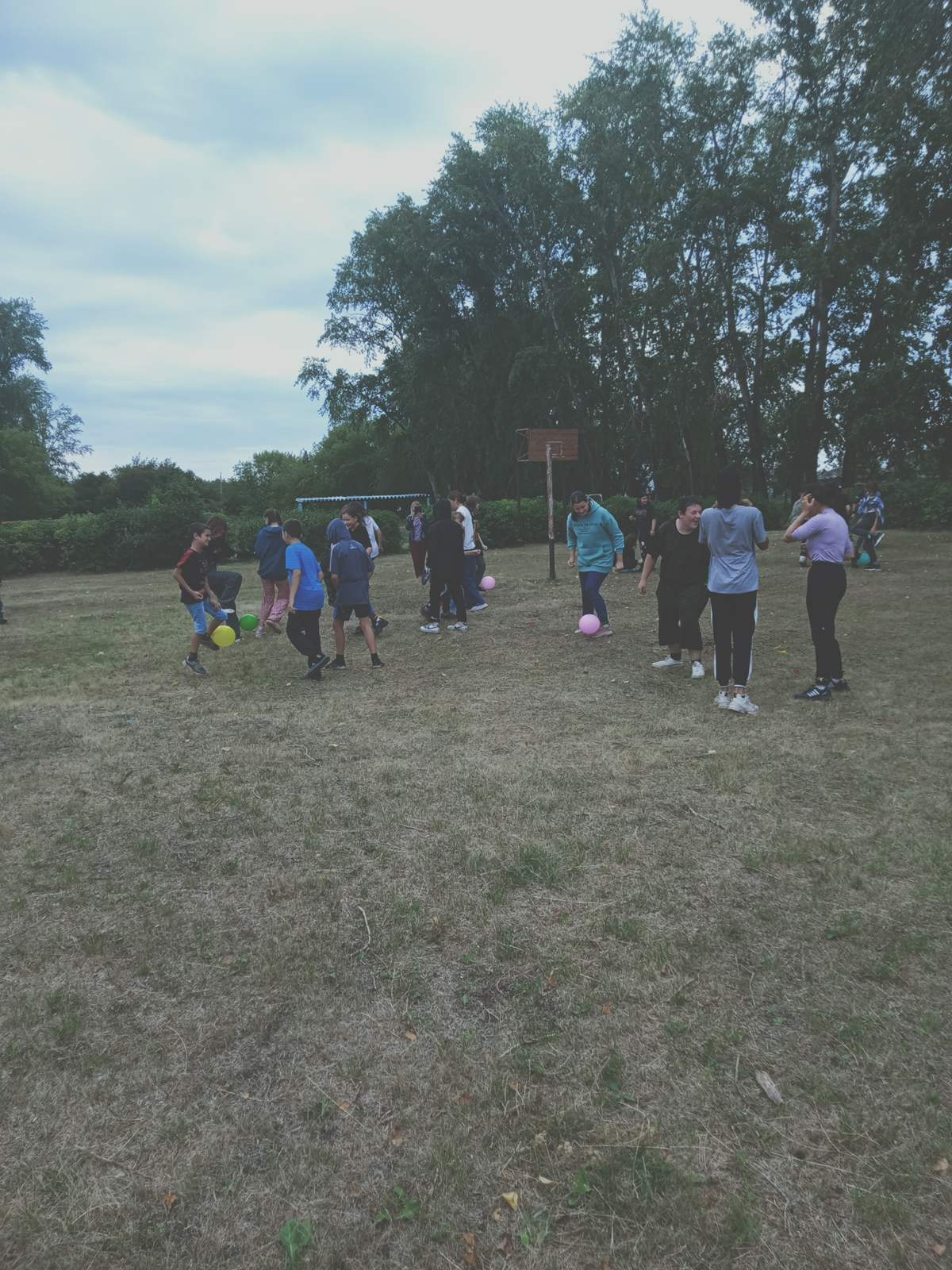 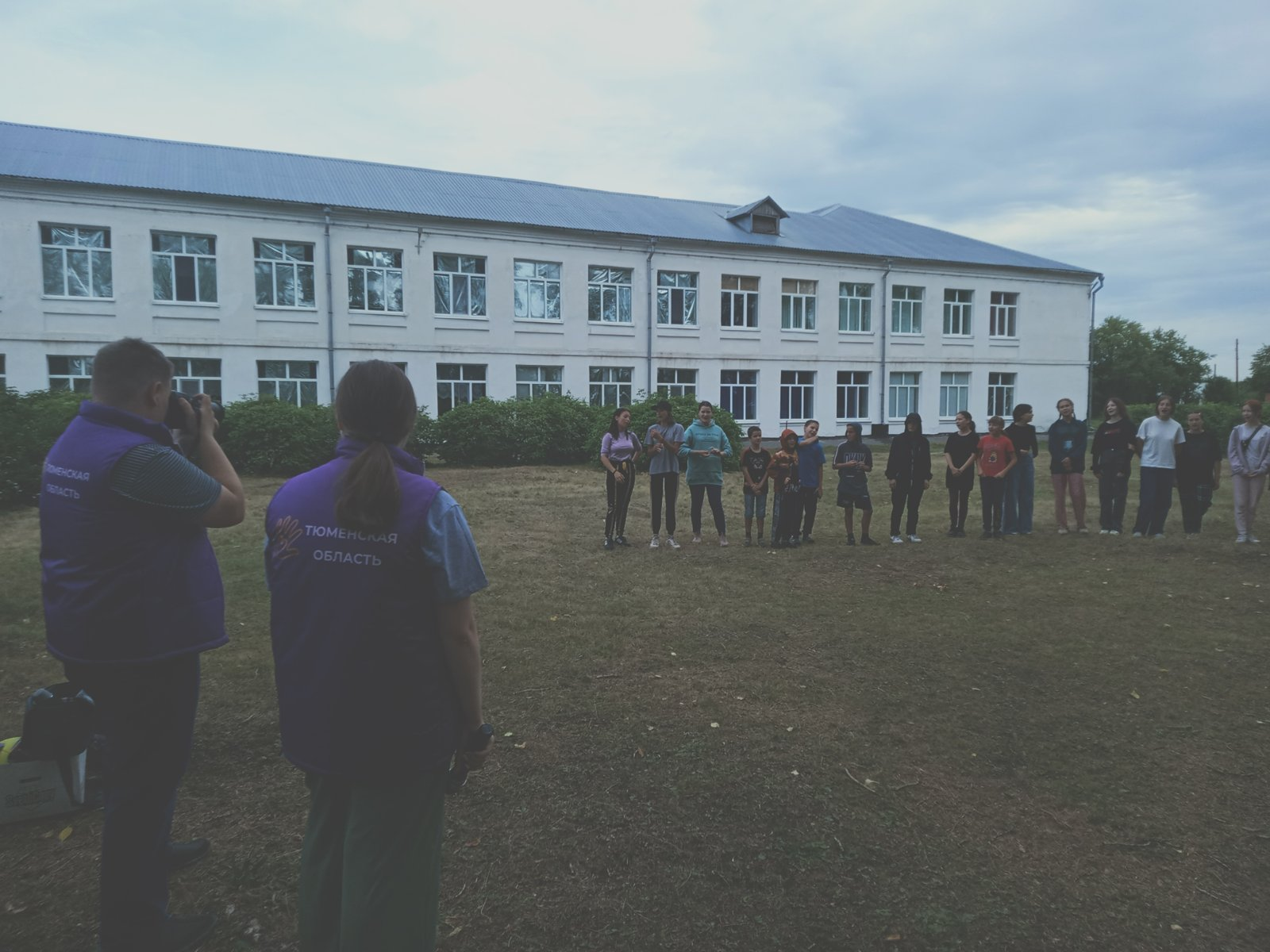 